A construction proposal is a document put forward by a construction company in order to secure a contract awarded by a company. A construction proposal template must encompass all the necessary details of the bidding company as well as an outline of their plan of action. Sample Construction Proposal TemplateName of company ______________________________ Date of establishment ___________________________ [year] Our outline for successfully completing the construction project __________________________________________________________ [Mention the company’s strategic planning for the completion of the project] Expected date of first preview: _____________________________ [dd/mm/yy] Expected completion deadline: _____________________________ [dd/mm/yy] [Mention the appropriate dates] Total cost that is expected to be incurred: $____________________ [Fill in the expected cost for the total project. If necessary, show the breakup of the total cost] The technology we intend to use: ________________________________________________________ [Mention the kinds of technical assistance you will be using in order to fulfill the contract] Some major project handled by us: ________________________________________________________ [Mention relevant details] Date: _______________ [dd/mm/yy] 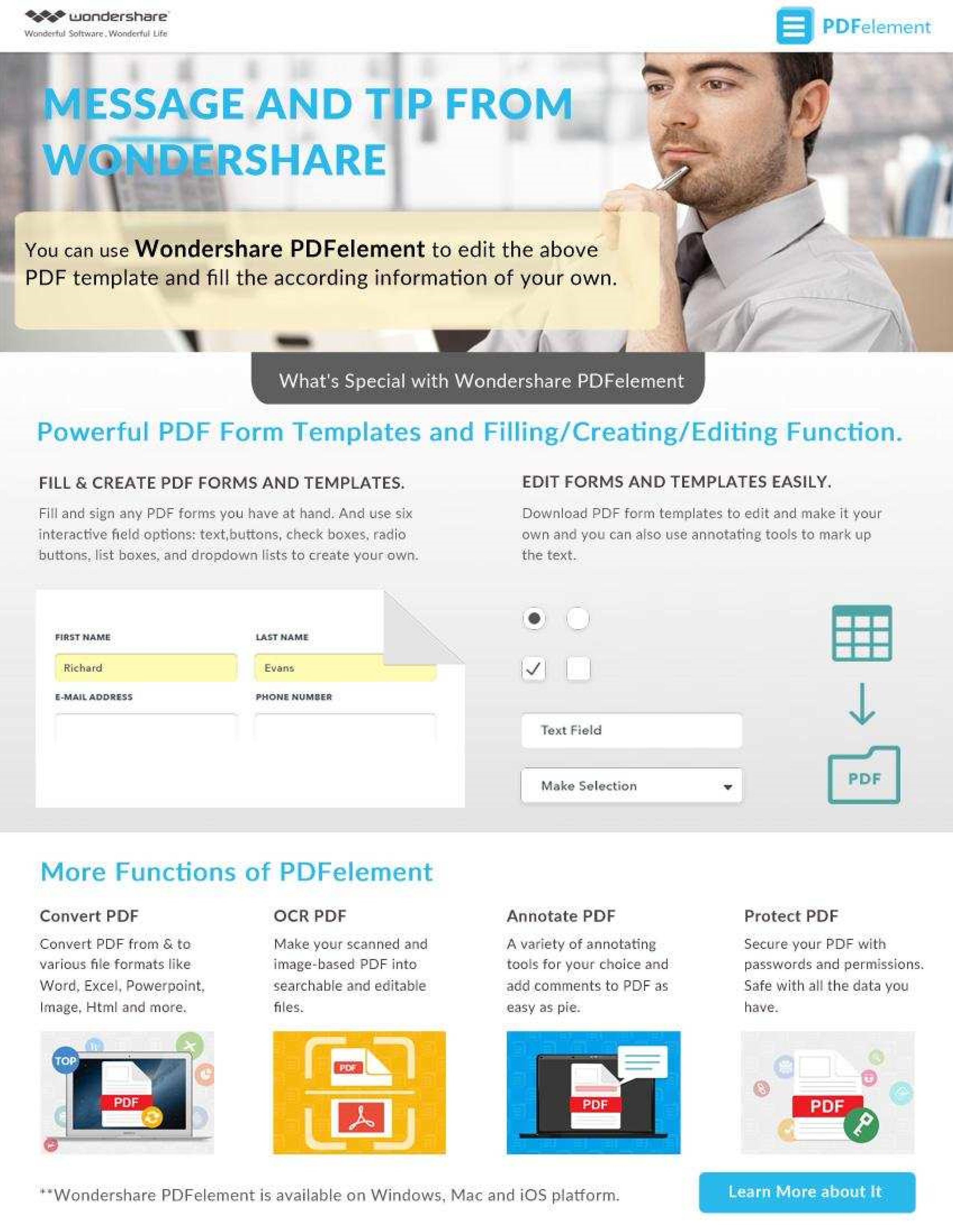 